Cartes numérotées (1 à 10)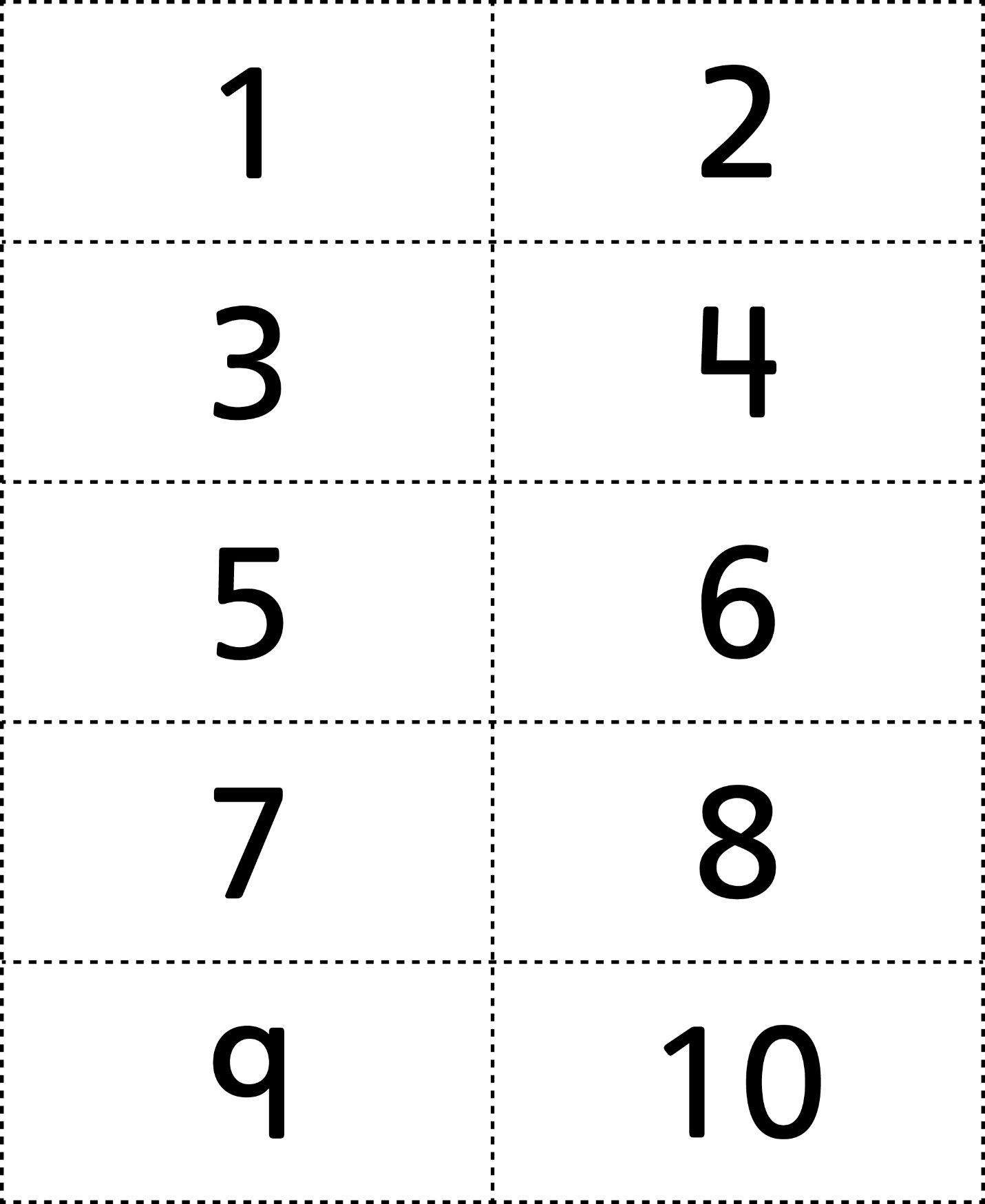 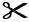 Carte numérotées (11 à 20)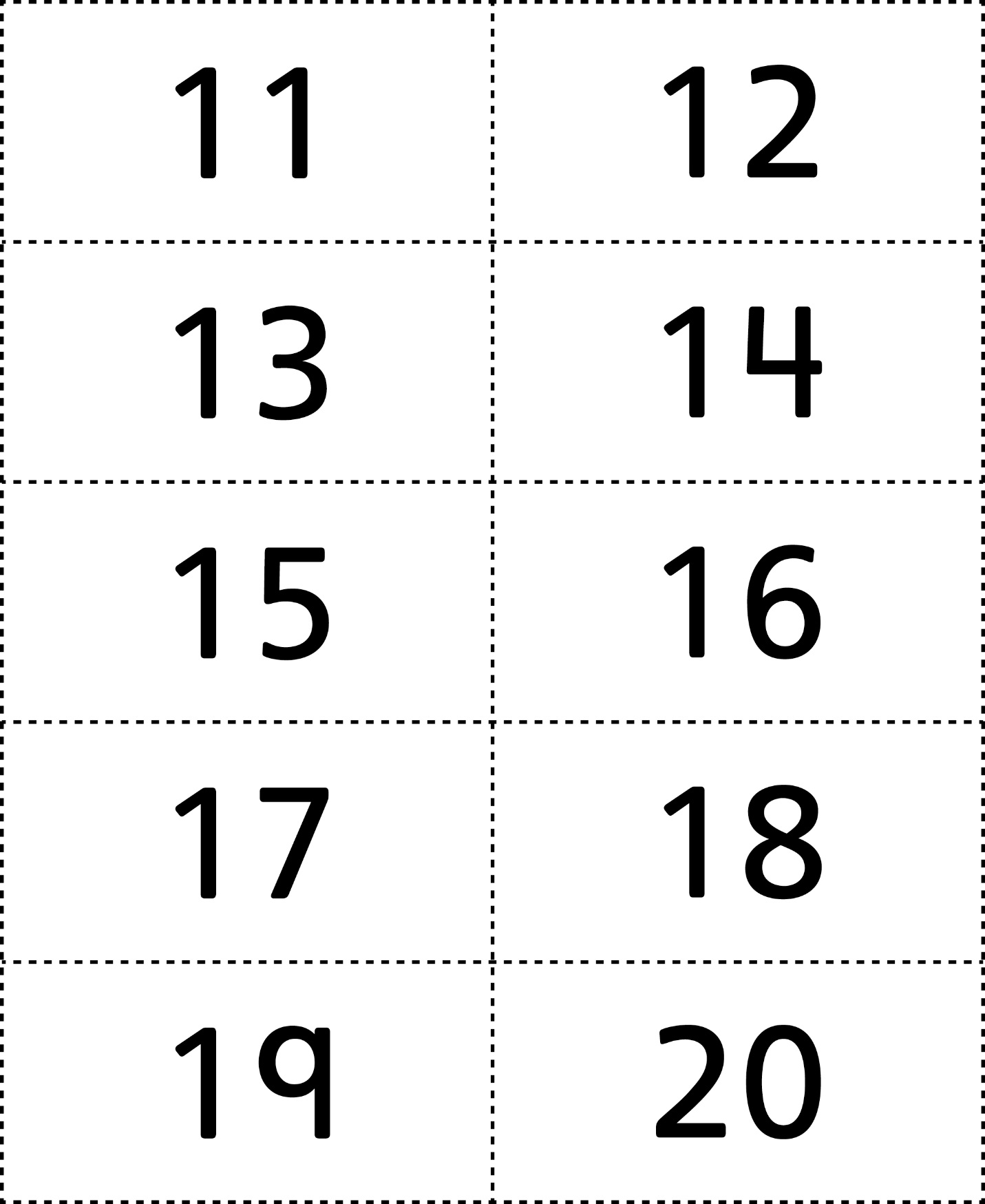 